Figure 1:  Traditional admission process on General Surgical Ward with identified sources of error and potential solutions to overcome these 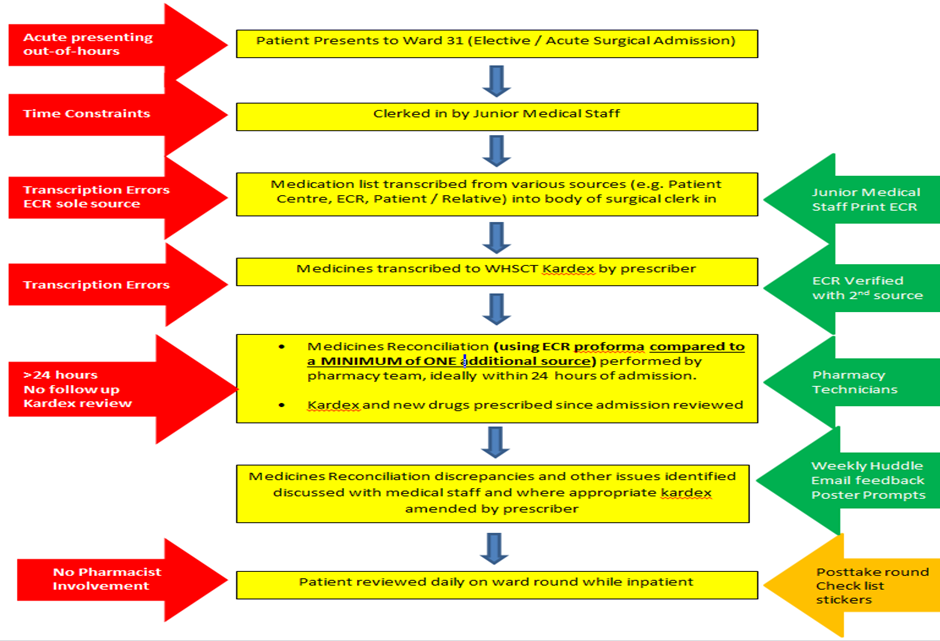 Figure 2:  Project Driver Diagram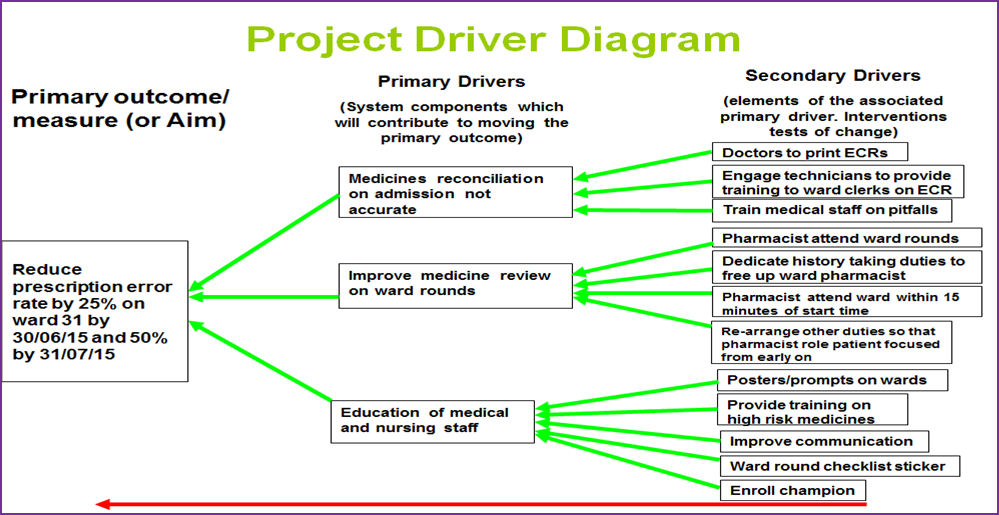 Figure 3: Strategic goals of Quality 2020 in relation to                                                           Medicines Reconciliation and impact on patient safety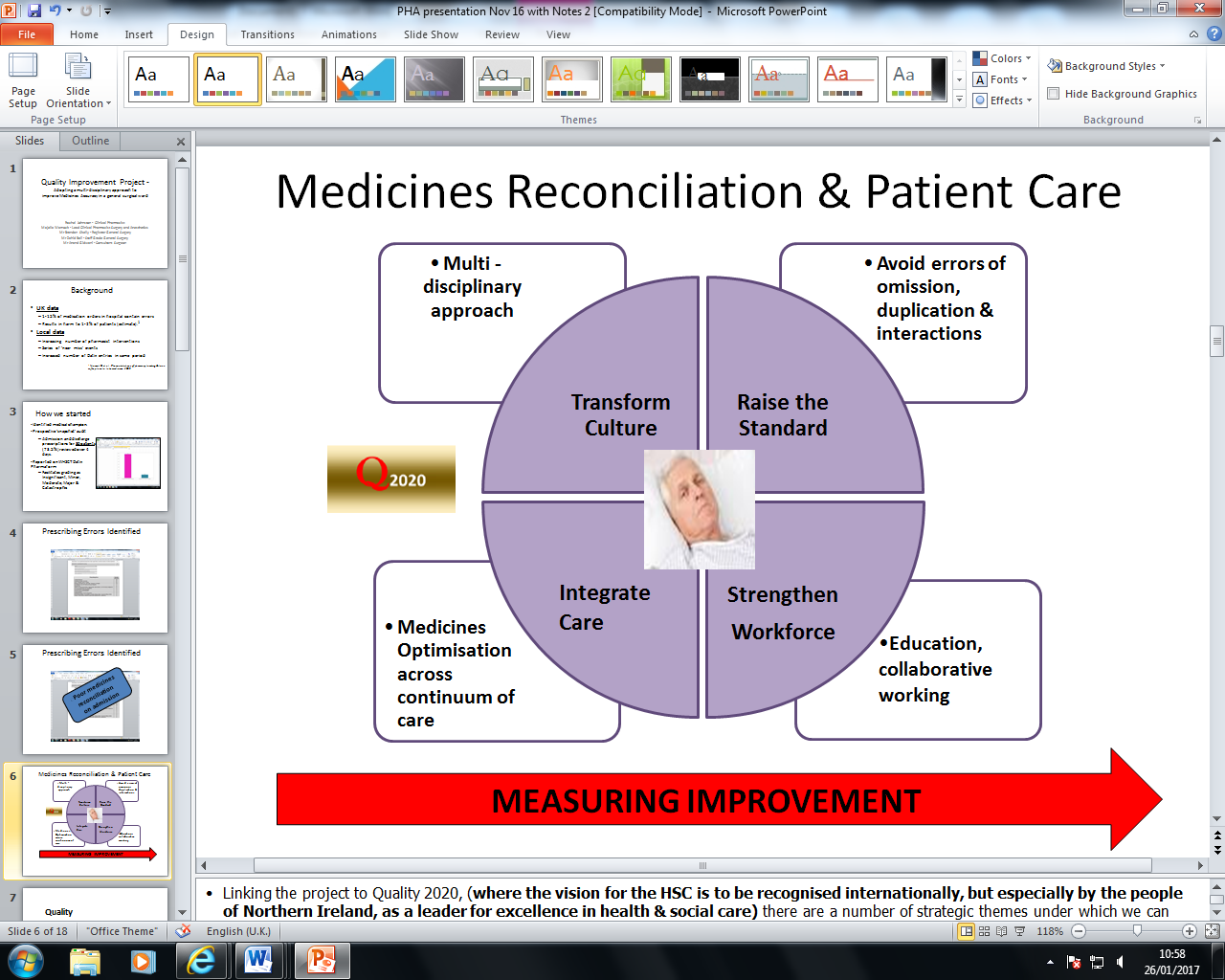 Figure 4. Run Chart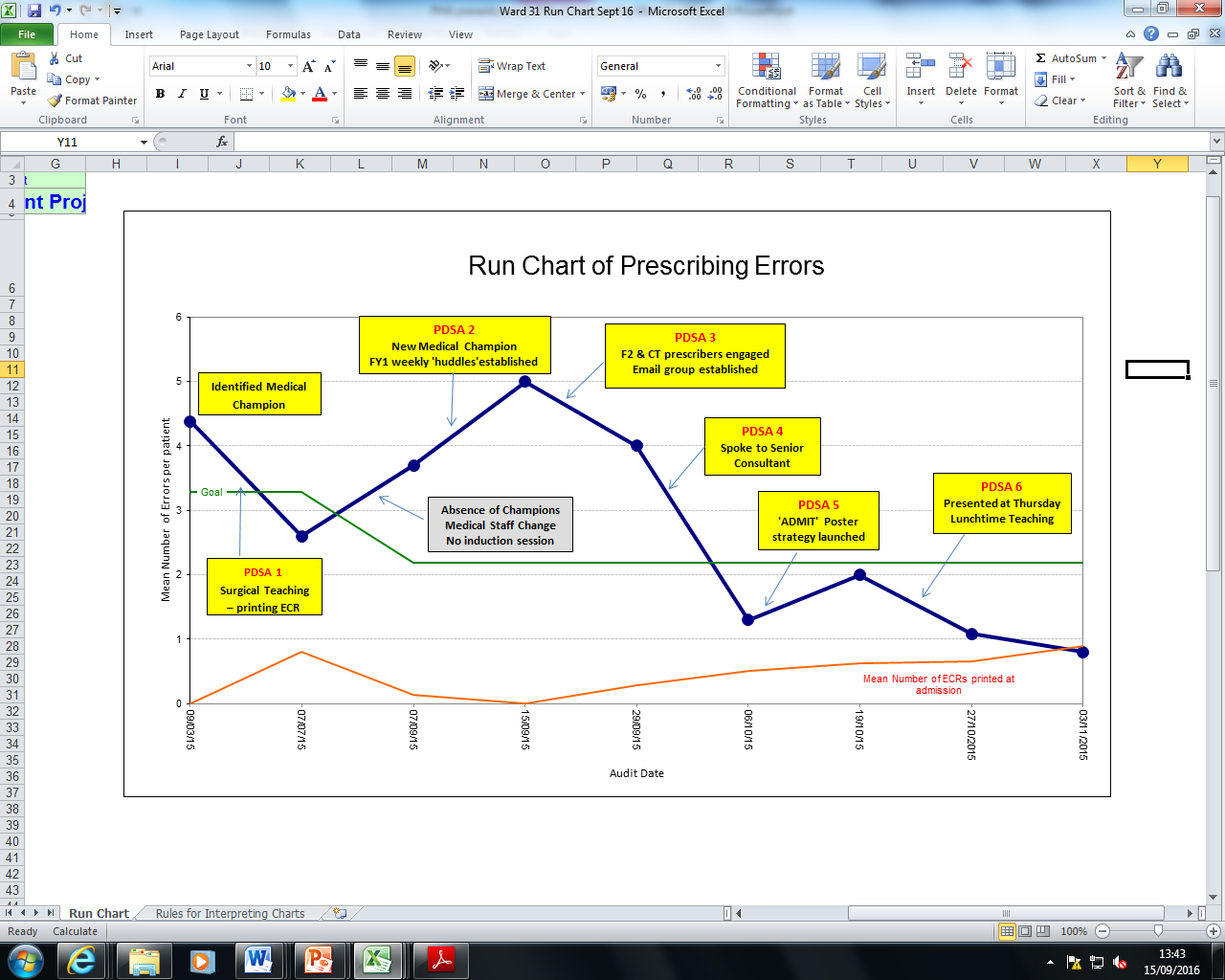 